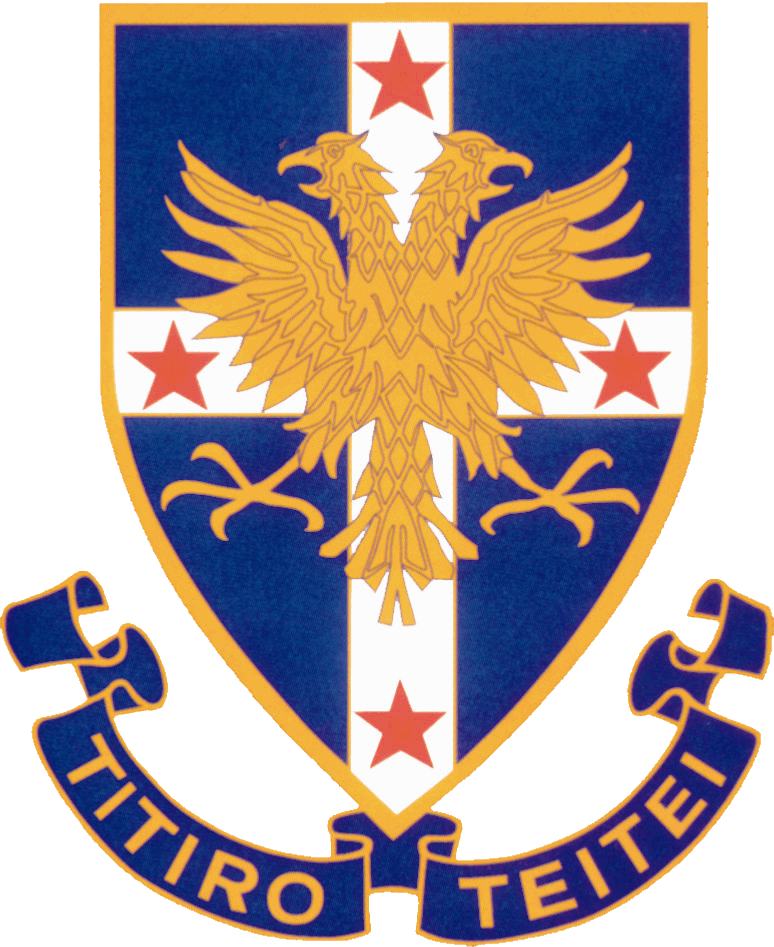 Waiuku CollegeWe are seeking a suitably experienced Registered Nurse to work in our school’s Health Centre, providing primary health care to our students.  The successful applicant will be the Lead School Nurse.To be successful in this role you will:Have a current NZ practising certificateHave at least five years of experience in a relevant area of nursing practiceHave a youth health qualification or be willing to work toward thisHave empathy, excellent inter-personal skills and a sense of humourHave a proven affinity for working with young people and across culturesHave IT skillsHold a full clean driver’s licenceThe position is full time 37.5 hours per week during term time only – negotiable.Application is by Application Form (available from the school office, or by emailing office@waiuku-college.school.nz) .  Please include the names and contact details of at least two professional referees.  Applications should be emailed to the Assistant Principal – office@waiuku-college.school.nz  Applications close on Wednesday 4th December 4pm. 